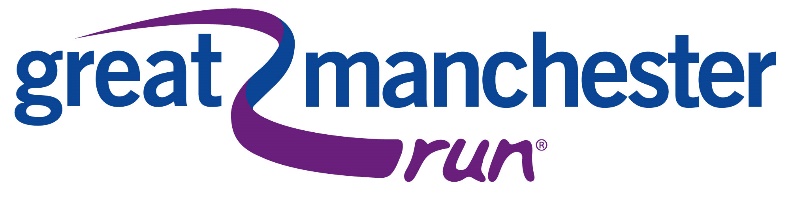 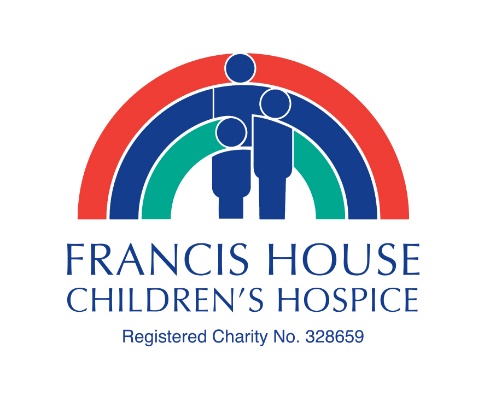 Great Manchester Run – Sunday 19th May 2019Team Francis House – Charity Place Registration FormI am registering for the (please circle)10k distance                         Half Marathon distanceRUNNER INFORMATION Name       _______________________________________________________________Contact Telephone   ______________________________________________________Email address   ___________________________________________________________Home address   ____________________________________________________________________________________________________________________________________Postcode  __________________________________Date of Birth   ______________________________Place of work   _____________________________________________________________ADDITIONAL INFORMATION Please choose between a complimentary Francis House T shirt OR Running Vest ……....     (please circle your preference and size) T shirt Size                      Small                 Medium                 Large               Extra Large OR Running Vest size     X small (38”)   Small (41”)    Medium (43”)     Large (46”)    Extra Large (48”)Are you running as part of a team? ____________________________________________Have you previously taken part in any running events? _________________________________________________________________________Why have you chosen to run for Francis House? _________________________________________________________________________                                  __________________________________________________________________________________________________________________________________________________How did you hear about running for Team Francis House? _________________________________________________________________________KEEP IN TOUCHYour support is vital and we would love to keep you posted with our news and activities. Your details will only be used by Francis House Family Trust. We will never give your information to other organisations to use for their own purposes. You are free to change your mind at any time. Please tell us if you would be happy for us to stay in contact with you following your Great Manchester Run. CONFIRMATIONI confirm that I (please print name)  _______________________________ agree to take part in the Great Manchester Run 2019 and raise sponsorship from family and friends for Francis House Children’s Hospice. I understand this charity place is being offered to me at a discounted registration fee. I understand the importance of training and seeking medical advice before undertaking a training programme. Signature ___________________________________                Date    _________________Thank you for choosing to support Francis House Children’s Hospice!By emailBy postBy phoneBy SMSPlease return your completed form by post or email along with your registration fee of £20 for the 10k or £25 for the half marathon. Payment can be made by cheque payable to ‘Francis House Children’s Hospice’, cash in person, or call during office hours to pay by card.Francis House Children’s HospiceFundraising Office, 390 Parrswood Road, Didsbury, Manchester, M20 5NAJulie.williams@francishouse.org.uk0161 443 2200